Муниципальное бюджетное общеобразовательное учреждение Объединенная средняя общеобразовательная школа №6 им. В.А. СулеваОтчет о проведении родительского собрания: «Причины снижения успеваемости у учащихся 8-го класса и пути их преодоления».Классный руководитель:   Водяхина Н.Г.Дата проведения собрания: 30.03.2021г.Аннотация к собранию: В 8 классе обучается 15 учащихся.Из них мотивированы на учебу: 4 человека – 27%;Заставляют учиться родители: 4 ч. -27%Не проявляет интереса к процессу обучения: 7ч.- 46%По итогам 3 четверти  уровень обученности в классе составляет: 93%Качество знаний:  33%На собрании присутствовали 12 родителей, зам. директора по УВР, учителя русского языка и математики, классный руководитель 8 класса, учащиеся 8кл.( на 1 этапе)Цель проведения собрания:выяснить причины неуспеваемости учащихся; помочь родителям искоренить эти причины.Задачи:1. Разработать совместно с родителями и детьми варианты сотрудничества .2. Повысить психологическую грамотность родителей.Повестка собрания.«Причины снижения успеваемости у учащихся 8-го класса и пути их преодоления»Разное.Ход собрания:Слово классного руководителя.Беседа с детьмиВыступление педагоговОпределение причин неуспешности:1 Причина - неуспеваемости ребёнка в учёбе, вернее комплекс причин: врождённые свойства, полученные ребёнком от родителей по наследству, психофизические возможности, обусловленные слабостью нервной системы, особенностями темперамента (медлительность, трудность переключения с одного вида деятельности на другой, рассеянность и т.д.), что делает затруднительным успешное и активное освоение школьного материала.  2  Причина- успешной учёбе может помешать целый ряд  причин медицинского плана: соматическая ослабленность, нейродинамические, двигательные нарушения, психическая депривация (недостаточность), расстройства психоневрологической сферы и т.д..Правило: Чтобы избежать излишних проблем и конфликтов, соразмеряйте собственные ожидания с возможностями ребенка.3 Причина - кислородная недостаточность и малоподвижной образ жизни и как следствие плохая успеваемость, быстрая утомляемость, несобранность могут стать прямым следствием, что особенно часто наблюдается у детей, живущих в больших городах, вдали от лесов и парков и с плохой экологией, слишком много сидящих дома, спящих с закрытыми форточками. « Правило: Утренняя зарядка, лучше на свежем воздухе, гимнастические паузы-разминки во время приготовления уроков, а также бег, лыжи, велосипед, плавание, игры с мячом, в бадминтон, особенно в выходные дни. И лучше спортом заниматься вместе с ребенком, подавая пример – это необходимое условие поддержания нормальной работоспособности школьника, закалки воли.4  Причина - В ребёнке сформировалось чувство страха перед школой. Причины могут быть разными: общий тревожный фон в восприятии ребёнком людей и действительности, чьи-то нелестные отзывы о школе, неумные угрозы родителей. Страх перед школой детям могут передать родители, если у них самих в детстве были проблемы в школе.Правило: Учитывать индивидуальные особенности ребенка. Создавать  благоприятный климат в семье. Необходимо проявлять интерес к школьным делам ребёнка, к школе, классу, к каждому прожитому в школе дню. Поддержите в ребёнке его стремление быть школьником. Ваша искренняя заинтересованность в его школьных делах и заботах, серьёзное отношение  к его достижениям и возможным трудностям помогут подтвердить значимость его  положения и деятельности.5 Причина - особенности подросткового возраста «В подростковом возрасте многие человеческие достоинства проявляются в чудачествах и неподобающих поступках» (И.Гете) Правило:1.  Со всеми детьми происходит это – они все проходят через подростковый период, учатся общаться, ищут свое место в жизни, заводят друзей. Сядьте и подумайте обо всех своих взрослых знакомых и родственниках – они все когда-то были подростками2.  Не только вы испытываете проблемы со своим подростком – огромное количество родителей испытывают тоже самое!3.  У вас может появиться ощущение, что вы бессильны изменить своего ребенка. Но подумайте, что вы хотите изменить? Вы хотите изменить личность другого человека! Направьте свои силы на изменение прежде всего того, кто может измениться благодаря вашим силам – себя самого!4.  Не только у ребенка, но и у вас есть права. На внимание, свободу, уединение, уважение и понимание.5.  Вы не обязаны делать все строго по пунктам. Не бойтесь резко изменить то, что делали до сих пор и попробовать другие методы, тем более если старые не приносят результата.6  Причина - Плохая успеваемость часто бывает следствием недостатка силы воли.Порой подросток даже ругает себя за лень, слабость характера, но толку от этого бывает немного (он только снижает свою самооценку), поскольку причина слабоволия лежит обычно глубже уровня «захотел и сел за уроки». Гнев, ругательные ярлыки, угрозы способны только усугубить ситуацию и стать причиной «школьной фобии» или «школьного невроза».  Правило: Научить ребёнка управлять собой, обуздывать лень, причём без внешнего давления, дамоклова меча и погонщика - одна из главных и самых сложных задач родителей. Решить её можно вместе с ребёнком, а не в борьбе с ним, и чем раньше, тем лучше втягивать в труд, каждый год увеличивая обязанности. Взрослость - это и есть умение управлять собой. 7 Причина: эмоциональный дефицит.  Вообще недостаточный контакт ребёнка и взрослых  препятствует активному усвоению основных норм и правил, по которым живут люди.     Много душевной энергии отнимает тяжёлая, напряжённая атмосфера в семье, частые конфликты, даже просто постоянное несогласие родителей друг с другом.  Правило: Ребёнку нужны эмоциональное тепло домашнего очага, ощущение безопасности, уверенности в стабильности своего бытия, в том, что его переживания воспримут с пониманием и сочувствием. Это - основа, на которой строится успешное обучение.8 Причина- ещё хуже влияет принципиальное различие взглядов отца и матери на учение ребёнка. Например, сын получил двойку, и папа устраивает выволочку, а мама становится горой на защиту своего мальчика.  Правило: (ограничения, требования, запреты,) должны быть согласованы взрослыми между собой. Также вредны противоречия между вашими требованиями и требованиями школы, учителей. Если вы не согласны с нашими требованиями или они вам не понятны, обращайтесь к учителям, администрации.9 Причина- Интерес к учению может пропасть у ребят с достаточными для школьной программы способностями, если у них каким-то образом подорвана вера в себя (заниженная самооценка). Брошенный в сердцах мамой или учительницей эпитет типа «бестолковый», «тупой» или что-то в этом роде может застрять в памяти надолго и всплывать в самые ответственные моменты.  Правило: Человеку нужно, что бы его любили, понимали, признавали, уважали; что бы он был кому-то нужен и близок; чтобы у него был успех в делах, учебе, на работе; чтобы он мог себя реализовать, развивать свои способности, самосовершенствоваться, уважать себя.10 Причина - не соблюдение баланса «похвала - осуждение». М. Литвак в книге «Если хочешь быть счастливым» сообщает о данных, полученных учёными в ходе практических экспериментов. Их результаты говорят о том, что для благополучного существования человека нужно, чтобы раздражители, вызывающие положительные эмоции, составляли 35 процентов, вызывающие отрицательные эмоции - 5 процентов, а эмоционально нейтральные - 60 процентов.  11 Причина: превышение разумного порога строгости родителей по
отношению к отпрыску, нагнетание обстановки вокруг его учебных дел, приготовления уроков меняет эффект воздействия на него с плюса на минус. Страх перед родительскими санкциями парализует мыслительную деятельность.  Правило: Родительские требования не должны вступать в явное противоречие с важнейшими потребностями ребенка.12 Причина: хуже обычно учатся выходцы из семей, где не сложился
культ знаний, поиска истины. Там, где папа всё свободное время проводит перед телевизором или во дворе за домино, а маму никогда не увидишь за книгой, где не читают даже газет, нет традиции, непременно получить образование, там и у ребёнка не формируется ощущение учения как чего-то важного, необходимого. Он начинает чувствовать себя «белой вороной» в семье: почему только его заставляют сидеть за книжками. Трудно побудить ребёнка прилежно учиться, если родители не показывают пример трудолюбия.Правило:Будет очень хорошо, если родители в те часы, когда сын (дочь) должен(-на) делать уроки, тоже возьмутся за свою работу, займутся домашним хозяйством, пойдут на рынок или в магазин, хотя бы сядут за книгу.  Будьте примером для ребенка – это самый и ненавязчивый прием воспитания. . 13 Причина: родители не приучили ребёнка с малолетства преодолевать трудности, мама слишком резво бросалась помогать своему чаду при малейших запинках. И вот оно в первые годы учится вполне успешно, а в средних классах, где задачки становятся посложнее, предметов - больше, программа - обширнее, сразу пасует, у него пропадает интерес вообще к познанию. Правило:Если ребенку трудно и он готов принять вашу помощь, обязательно помогите ему.При этом возьмите на себя только то, что он не может выполнить сам, остальное предоставьте делать ему самому. По мере освоения ребенком новых действий постепенно передавайте их ему. 14 Причина: не способствует хорошей успеваемости слабый контакт родителей и учителей. Обычно именно из-за этого не удаётся вовремя упредить срыв ребёнка в учении, пропуски уроков и целых учебных дней, отставание по программе, а значит, и помочь устранить пробелы в знаниях.  Правило: регулярно поддерживайте контакт с учителями -это поможет вам выявить возникшие проблемы в начале и тем самым своевременно оказать помощь вашему ребенку.15  Причина: причиной отказа посещать школу может стать преследование ребёнка одноклассниками. Не принять в ребячьей среде, подвергнуть осмеянию, враждебным выпадам могут за что угодно. Но за внешними признаками, провоцирующими реакции неприятия, обычно кроется подсознательная неуверенность в себе, низкая самооценка преследуемого.  Правило: Родители должны ему помочь выстроить стратегию поведения с одноклассниками.16 Причина: немалое значение имеет программа школьного обучения. Для того, чтобы ребёнок, а потом подросток охотно ходил в школу, он должен ясно представлять, что она ему даёт, зачем ему нужны те знания, которые он получает. Чем чаще он будет осознавать «это мне в жизни пригодится», чем больше будет практического материала, дающего ответ юному гражданину, как жить в современном мире, тем больше вероятность, что он в школе останется до конца.5.Итог собрания:Итак,  мы изучили возможные причины снижения интереса к учебе у детей. Но главное это знания и стремления к изменениям. Знания у вас уже есть, а стремление к изменениям – это зависит от вас. «Ошибки» у вас будут, но это – ошибки в кавычках, на самом деле они – шаги на пути к успеху.Известный педагог-новатор М. Щетинин говорил: «Мы ставим целью не столько обучить ученика, но поставить его в позицию активного созидателя себя и других... Ученику невозможно не дышать перспективой»Обобщение, выработка программы действий родителями6. Памятка для родителей.1.. Установить контакт с ребенком.2 .Не забывать похвалить ребенка, если он заслужил это.Перейти к ежедневному контролю над выполнением домашнего задания.Иметь четкий распорядок дня.Установить время и рабочее место для приготовления уроков.Приучить ребенка не отвлекаться во время занятий.Сделать период включения в работу минимально коротким.Откладывать все дела, чтобы помочь ребенку в учебе.Не отчаиваться, если немедленных успехов не будет.Сдержанно относиться к школьным неуспехам.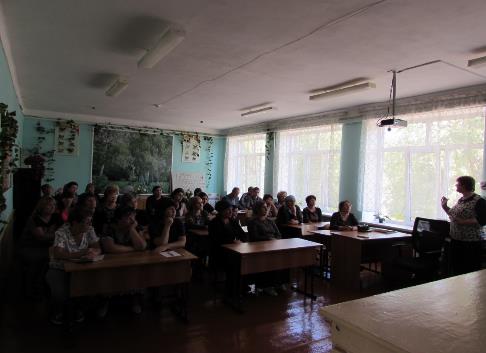 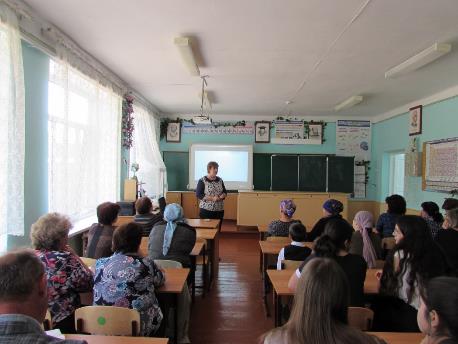 